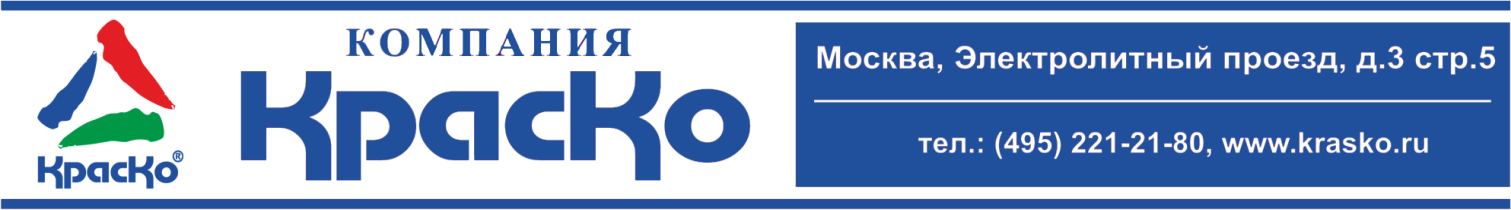 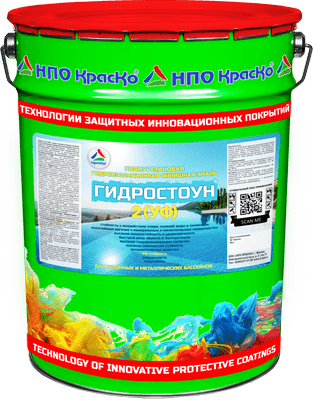 Гидростоун 2 (УФ)Полиуретановаягидроизоляционная финишная эмальдля бетонных и металлическихбассейнов стойкость к воздействию хлора, соленой воды и химикатов, используемых в бассейнахвысочайшая адгезия к минеральным и металлическим поверхностямвысокая износостойкость и ударопрочностьускоренный ввод объекта в эксплуатацию высокие гидроизолирующие свойства УФ-стойкостьэластичностьполуглянецГидростоун 2 (УФ) – специальный водостойкий полиуретановый состав, предназначенный для окраски пористых цементно-песчаных, бетонных и металлических поверхностей плавательных бассейнов, фонтанов и резервуаров, эксплуатируемых в условиях открытой атмосферы любых климатических районов.Гидростоун 2 (УФ) –  это двухкомпонентная инновационная водостойкая эмаль на основе нано-модифицированных полиуретановых высокомолекулярных смол с добавлением высококачественных активных компонентов и специального защитного УФ-фильтра. Особая формула Гидростоун 2 (УФ) позволяет сформировать высокопрочное водостойкое бесшовное покрытие, полностью отвечающее современным требованиям, предъявляемым к материалам, предназначенным для окрашивания открытых бетонных и металлических бассейнов, эксплуатируемых в агрессивных климатических и атмосферных условиях. Образуемый при нанесении защитный красочный слой – обладает рядом важнейших преимуществ перед покрытиями подобного типа и отличается такими качествами как:устойчивость к хлору, соленой воде, а также к различным, агрессивным моющим средствам; демонстрирует высочайшую механическую прочность и водостойкость;не подвержен разрушению под действием ультрафиолетового излучения;содержит стабильные светостойкие пигменты, которые длительное время сохраняют глубокую насыщенность цвета;проявляет высочайшую стойкость к атмосферным воздействиям с возможностью применения на открытых площадках;выдерживает температуру эксплуатации от -50 до +70 °С;предоставляет возможность оперативного ввода объекта в эксплуатацию (наполнение водой окрашенных резервуаров возможно уже через 7 дней после нанесения финишного слоя!)Благодаря использованию особых инновационных компонентов, Гидростоун 2 (УФ) формирует эластичное бесшовное гидроизоляционное покрытие с высочайшими эксплуатационными показателями. Особенность состава и покрытия на его основе дополняет:Высокое содержание нелетучих веществ в составе краски - позволяет избежать чрезмерной усадки при формировании гидроизоляционного покрытия и сохранить толщину красочного слоя;Гидроизоляционный барьер – надёжно защитит окрашенное основание от проникновения к нему воды и влаги, и, как следствие, предотвратит образование процесса эрозии бетона, а также активных коррозионных процессов; Стойкость к механическим воздействиям и абразивному износу – обеспечит сохранение целостности красочной плёнки при любых эксплуатационных нагрузках. Красивая полуглянцевая фактура эмали создаст превосходный декор, а отражённый от блестящей поверхности свет создаёт в воде эффект кристальной прозрачности.Гидростоун 2 (УФ) легко наносится и является отличной альтернативой облицовочной плитке или кафелю, используемому при отделке бетонных бассейнов.Назначение Водостойкая полиуретановая краска Гидростоун 2 (УФ), рекомендуется для долговременной защиты:бетонных и металлических бассейнов;резервуаров с водой;железных и бетонных труб, колец колодцев, градирней;мостовых конструкций, путепроводов, тоннелей;портовых и речных сооружений;подводных оснований гидротехнических сооружений, плотин, набережных;очистных сооружений, коллекторов, резервуаров.ИНСТРУКЦИЯ ПО НАНЕСЕНИЮТЕХНИЧЕСКАЯ ИНФОРМАЦИЯБезопасностьРаботы по нанесению гидроизоляционной водостойкой краски, проводить в проветриваемом помещении. При проведении работ рекомендуется пользоваться защитными очками и перчатками. Не допускать попадания материала на участки кожи. При попадании материала в глаза промыть большим количеством воды!Условия храненияНе нагревать. Беречь от огня. Состав хранить в прочно закрытой таре, предохраняя от действия тепла и прямых солнечных лучей при температуре от -10 до +35 °С.Гарантийный срок хранения в заводской упаковке —12 месяцев со дня изготовления.ТараТара 20 кгВнимание! Поставляется в литографированной таре! Этикетка оснащена защитными элементами от подделок!ПодготовкаПодготовкаПодготовкаБетонное основание должно соответствовать требованиям СНиП 2.03.13-88 «Полы» и СНиП 3.04.03-87 «Изоляционные и отделочные работы». Поверхность предварительно шлифуется, за счет шлифовки удаляется цементное (известковое) молочко, поверхность получается прочнее и ровнее. Бетонное основание должно соответствовать требованиям СНиП 2.03.13-88 «Полы» и СНиП 3.04.03-87 «Изоляционные и отделочные работы». Поверхность предварительно шлифуется, за счет шлифовки удаляется цементное (известковое) молочко, поверхность получается прочнее и ровнее. Бетонное основание должно соответствовать требованиям СНиП 2.03.13-88 «Полы» и СНиП 3.04.03-87 «Изоляционные и отделочные работы». Поверхность предварительно шлифуется, за счет шлифовки удаляется цементное (известковое) молочко, поверхность получается прочнее и ровнее. Компонент А тщательно перемешать строительным миксером или низкооборотистой дрелью 
с насадкой (не менее 2 мин). Компонент А тщательно перемешать строительным миксером или низкооборотистой дрелью 
с насадкой (не менее 2 мин). Компонент А тщательно перемешать строительным миксером или низкооборотистой дрелью 
с насадкой (не менее 2 мин). Затем в Компонент А добавить компонент Б (отвердитель поставляемый комплектно).Полученную смесь перемешивать не менее 3 минут, до однородного состояния, уделив внимание участкам возле дна и стенок тары. Рекомендуется, после одной минуты перемешивания, перелить смесь в чистую емкость и там произвести окончательное полное перемешивание (эта операция позволяет избавиться от неперемешанных областей на стенках исходной емкости).Затем в Компонент А добавить компонент Б (отвердитель поставляемый комплектно).Полученную смесь перемешивать не менее 3 минут, до однородного состояния, уделив внимание участкам возле дна и стенок тары. Рекомендуется, после одной минуты перемешивания, перелить смесь в чистую емкость и там произвести окончательное полное перемешивание (эта операция позволяет избавиться от неперемешанных областей на стенках исходной емкости).Затем в Компонент А добавить компонент Б (отвердитель поставляемый комплектно).Полученную смесь перемешивать не менее 3 минут, до однородного состояния, уделив внимание участкам возле дна и стенок тары. Рекомендуется, после одной минуты перемешивания, перелить смесь в чистую емкость и там произвести окончательное полное перемешивание (эта операция позволяет избавиться от неперемешанных областей на стенках исходной емкости).Состав наносить кистью, валиком на сухую и чистую поверхность.Состав наносить кистью, валиком на сухую и чистую поверхность.Состав наносить кистью, валиком на сухую и чистую поверхность.Температура проведения работ, не нижеТемпература проведения работ, не ниже+5°СПрочность основания: сжатие/прочность на отрыв, МПа, не менееПрочность основания: сжатие/прочность на отрыв, МПа, не менее20/1,5Относительная влажность основания, не более Относительная влажность основания, не более 4 %Разбавление, очистка оборудованияРазбавление, очистка оборудованияКсилолНанесениеНанесениеРазбавлениеКисть/валикКисть/валикКсилолДля получения гидроизоляционного покрытия толщиной 50-60 мкм. «за один проход». Состав наносить без добавления растворителей. Для получения гидроизоляционного покрытия толщиной 50-60 мкм. «за один проход». Состав наносить без добавления растворителей. Для получения гидроизоляционного покрытия толщиной 50-60 мкм. «за один проход». Состав наносить без добавления растворителей. Для получения защитного покрытия толщиной 70-90 мкм. «набором», состав нанести в 2 слоя, с интервалом межслойной сушки 6 часов при температуре (20±2)°С. В случае необходимости состав довести до рабочей вязкости растворителем Ксилол, но не более 5-10% от объёма материала.Для получения защитного покрытия толщиной 70-90 мкм. «набором», состав нанести в 2 слоя, с интервалом межслойной сушки 6 часов при температуре (20±2)°С. В случае необходимости состав довести до рабочей вязкости растворителем Ксилол, но не более 5-10% от объёма материала.Для получения защитного покрытия толщиной 70-90 мкм. «набором», состав нанести в 2 слоя, с интервалом межслойной сушки 6 часов при температуре (20±2)°С. В случае необходимости состав довести до рабочей вязкости растворителем Ксилол, но не более 5-10% от объёма материала.Пневматическое распыление- диаметр сопла 1.4 – 2.5 мм- давление 3- 5 барНе более 10%Не более 10%Для получения гидроизоляционного покрытия толщиной слоя 70-80 мкм. «за один проход» при использовании метода воздушного распыления, требуется использование оборудования с диаметром сопла 2-2.5 мм. Состав наносить без добавления растворителей.Для получения гидроизоляционного покрытия толщиной слоя 70-80 мкм. «за один проход» при использовании метода воздушного распыления, требуется использование оборудования с диаметром сопла 2-2.5 мм. Состав наносить без добавления растворителей.Для получения гидроизоляционного покрытия толщиной слоя 70-80 мкм. «за один проход» при использовании метода воздушного распыления, требуется использование оборудования с диаметром сопла 2-2.5 мм. Состав наносить без добавления растворителей.Для получения защитного водостойкого покрытия толщиной до 100 мкм. «набором» при использовании метода воздушного распыления. Состав довести до рабочей вязкости растворителем Ксилол, но не более 5-10% от объёма материала с использованием диаметра сопла 1.4 - 1.7 мм. Нанесение произвести в 2 слоя с межслойной сушкой 6 часов при температуре (20±2)°С.Для получения защитного водостойкого покрытия толщиной до 100 мкм. «набором» при использовании метода воздушного распыления. Состав довести до рабочей вязкости растворителем Ксилол, но не более 5-10% от объёма материала с использованием диаметра сопла 1.4 - 1.7 мм. Нанесение произвести в 2 слоя с межслойной сушкой 6 часов при температуре (20±2)°С.Для получения защитного водостойкого покрытия толщиной до 100 мкм. «набором» при использовании метода воздушного распыления. Состав довести до рабочей вязкости растворителем Ксилол, но не более 5-10% от объёма материала с использованием диаметра сопла 1.4 - 1.7 мм. Нанесение произвести в 2 слоя с межслойной сушкой 6 часов при температуре (20±2)°С.Толщина мокрой пленки, мкмТолщина сухой пленки, мкмТеоретический расход, г/м2Время высыхания до ст.3, (20±2)°С, часов100-11050-60200-2506150-16070-90300-35012Наименование показателяЗначениеТехнические условияОснова материалаМодифицированная высокомолекулярная полиуретановая смола с добавлением активных компонентовВнешний вид пленкиОднородная полуглянцевая                                               поверхностьКомпонент АКомпонент АМассовая доля нелетучих веществ, %70-80Условная вязкость по В3-246 (сопло 6), сек, более200Вязкость по Брукфильду (шпиндель R5) мПа*с4500-8000Готовый состав (после смешения компонентов)Готовый состав (после смешения компонентов)Цвет покрытияБаза А, С под колеровкуЖизнеспособность после смешения компонентов при температуре (20,0±0,5)° С, ч, не менее1,5Время высыхания до степени 3 при t (20,0±0,5)°С, ч, не более6Адгезионная прочность, Мпа, не менее2Готовность к пешеходным нагрузкам t (20,0±0,5)°С, ч, не более24Окончательный набор прочности, сут.7Стойкость покрытия к статическому воздействию жидкостей при температуре (20±2)°ССтойкость покрытия к статическому воздействию жидкостей при температуре (20±2)°С3%-го раствора хлорида натрия, ч, более120бензина, ч, не менее72масел, ч, более120воды, ч, не менее240Прочность пленкиПрочность пленкиПри ударе, см, не менее80Твердость пленки по ТМЛ-А, отн. ед. не менее0,3